Supplementary materialPreoperative Risk Stratification of Deep Sternal Wound Infection after Coronary SurgeryFausto Biancari et al.Table 1. Baseline characteristics and operative data of patients undergoing coronary surgery in the derivation and validation datasets.Continuous variables are reported as mean and standard deviation. Categorical variables are reported as counts and percentages (in parentheses). eGFR, estimated glomerular filtration rate according to the Modification of Diet in Renal Disease Study Group equation; IABP, intra-aortic balloon pump; BIMA: bilateral internal mammary artery. 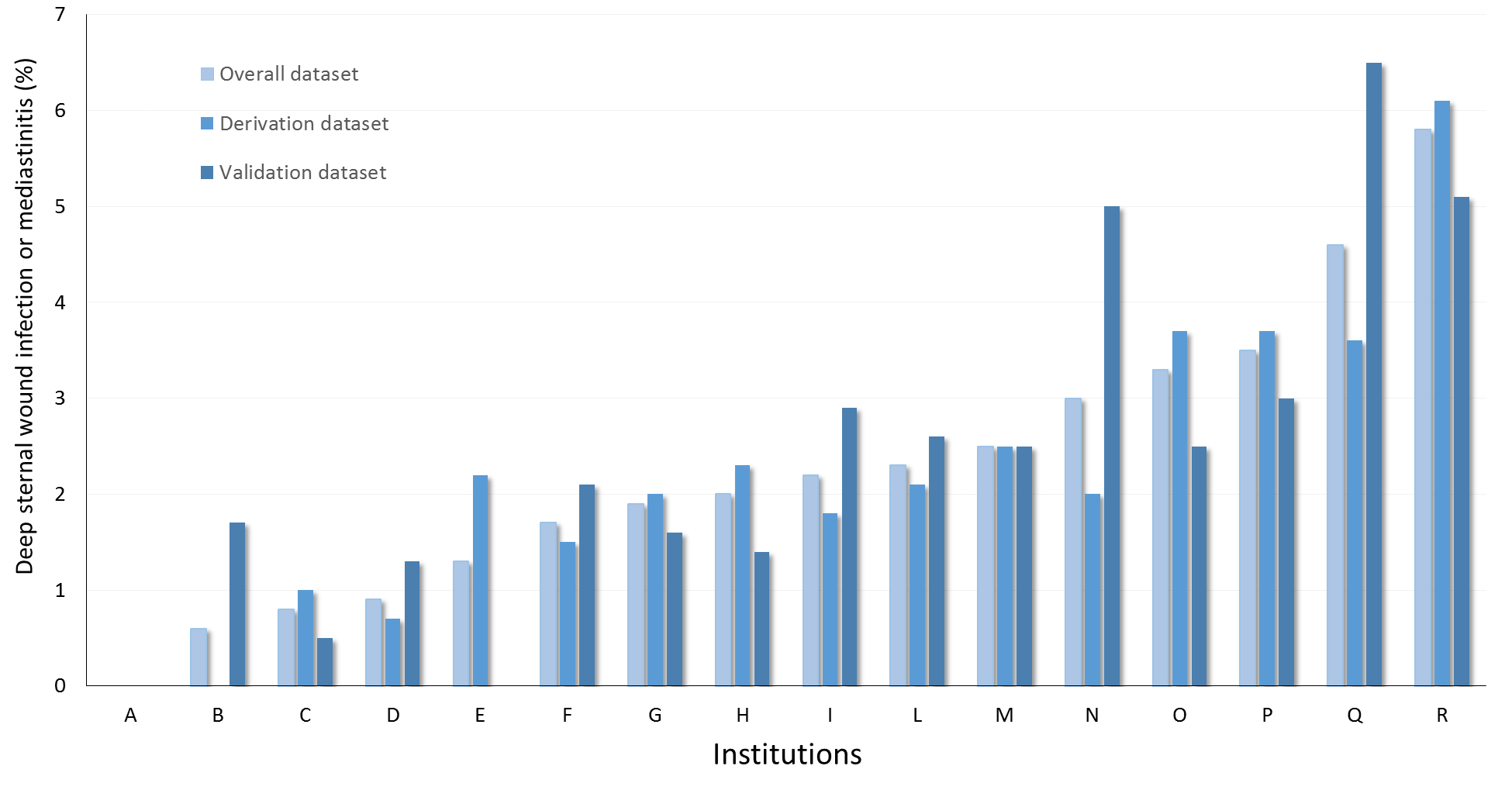 Supplementary figure 1. Rates of deep sternal wound infection/mediastinitis among the participating institutions in the overal, derivation and validation datasets.CovariatesDerivation dataset4901 patientsValidation dataset2451 patientsP-valueBaseline risk factorsAge (years)67.4±9.467.4±9.40.975Female771 (15.7)433 (17.7)0.035Body mass index (kg/m2)27.5±4.227.5±4.00.738Body mass index ≥30 kg/m21200 (24.6)583 (23.9)0.495Hemoglobin (g/L)137±17137±170.990eGFR (mL/min/1.73 m2)82±2581±260.552eGFR <45 mL/min/1.73 m2302 (6.2)147 (6.0)0.775Dialysis57 (1.2)25 (1.0)0.582Functioning renal transplant18 (0.4)10 (0.4)0.789Diabetes on drug treatment1507 (30.7)785 (32.0)0.264Insulin-dependent diabetes601 (12.3)335 (13.7)0.088Prior stroke/transient ischemic attack304 (6.2)135 (5.5)0.236Atrial fibrillation418 (8.5)181 (7.4)0.090Chronic lung disease514 (10.5)247 (10.1)0.586Extracardiac arteriopathy1127 (23.0)588 (24.0)0.346Left ventricular ejection fraction ≤50%1435 (29.3)712 (29.0)0.829Recent myocardial infarction1573 (32.1)799 (32.6)0.663Prior percutaneous coronary intervention1032 (21.1)508 (20.7)0.743Prior cardiac surgery23 (0.5)16 (0.7)0.307Critical preoperative state329 (6.7)150 (6.1)0.331Preop. IABP188 (3.8)82 (3.3)0.292Urgency of the procedure0.627Elective2632 (53.7)1335 (54.5)Urgent2041 (41.7)995 (40.6)Emergency227 (4.6)121 (4.9)EuroSCORE II (%)2.8±4.22.8±4.20.511Operative dataOff-pump surgery1013 (20.7)498 (20.3)0.725No. of distal anastomoses2.7±0.92.7±0.90.849BIMA grafting1794 (36.6)875 (35.7)0.447